Тест к заданию № 4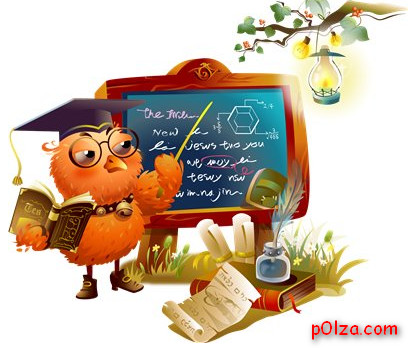 1.Какой источник света обладает наибольшей яркостью?(20 баллов)    А) Лазер мощностью 1мВт    Б) Спираль лампы накаливания мощностью 100 Вт    В) Энергосберегающая лампа дневного света мощностью 30 Вт    Г) Ясное дневное небо2. Какой из перечисленных ниже явлений НЕ имеет места при прохождении света через дифракционную решетку?(20 баллов)    А) Разложение белого света в спектр    Б) Изменение частоты световой волны    В) Пространственное перераспределение энергии световой волны и образование дифракционных максимумов и минимумов    Г) Наложение друг на друга спектров разных порядков при освещении решетки белым светом3. Фазовая скорость волны: (15 баллов)    А) Может быть больше скорости света    Б) Всегда равна скорости света    В) Всегда меньше скорости света    Г) Всегда обратно пропорциональна групповой скорости4. Эффект Зеемана в сильном магнитном поле будет: (15 баллов)    А) Сильным    Б) Аномальным    В) Простым    Г) Сложным5. Фотоэффект состоит в: (30 баллов)    А) Упругом рассеянии фотонов свободными электронами    Б) Поглощении фотона атомом с испусканием электрона     В) Поглощении фотона атомным ядром    Г) Поглощении фотонов свободными электронами